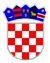 REPUBLIKA HRVATSKAVUKOVARSKO-SRIJEMSKA ŽUPANIJAOPĆINA NEGOSLAVCIJEDINSTVENI UPRAVNI ODJELKLASA: 113-03/23-01/01URBROJ: 2196-19-03-01-23-01Negoslavci, 15.5.2023.god.	Na temelju čl. 40. Temeljnog kolektivnog ugovor za službenike i namještenike u javnim službama ("Narodne novine" br. 56/22),  te čl. 85. Zakona o radu (NN 151/22) pročelnica Jedinstvenog upravnog odjela Općine Negoslavci, dana  15.5.2023. godine, uz prethodnu suglasnost općinskog načelnika, donosi RASPORED KORIŠTENJA GODIŠNJIH ODMORA
ZA 2023 god.I	Službenici Jedinstvenog upravnog odjela Općine Negoslavci koristit će godišnji odmor za 2023. god. prema sljedećem rasporedu:II	U slučaju da raspored godišnjih odmora radnika iz točke 1. ove Odluke ne bude mogao biti realiziran u rokovima navedenim u točki 1. ove odluke, pročelnica Jedinstvenog upravnog odjela  će donijeti odluku o izmjeni i dopuni Odluke o rasporedu korištenja godišnjeg odmora.III 	Ova Odluka o rasporedu korištenja godišnjih odmora stupa na snagu i primjenjuje se u roku od petnaest dana od dana objave na web stranici i oglasnoj ploči Općine Negoslavci. IV 	Pročelnica Jedinstvenog upravnog odjela izdat će Rješenja o korištenju godišnjeg odmora službenicima imenovanim u t. I Odluke do 31. svibnja 2023. god.O b r a z l o ž e nj e	Pri utvrđivanju rasporeda godišnjih odmora iz točke 1. ove Odluke,  vodilo se računa o potrebama organizacije rada te mogućnostima za odmor koje su na raspolaganju službenicima. Službenik ima za svaku kalendarsku godinu pravo na plaćeni godišnji odmor u trajanju od najmanje 20 dana, uvećano za pojedinačno utvrđena mjerila, utvrđena člankom 36. Pravilnika o radnim odnosima radnika Općine Negoslavci. Blagdani i neradni dani određeni zakonom te razdoblje privremene nesposobnosti za rad koje je utvrdio ovlašteni liječnik ne uračunavaju se u trajanje godišnjeg odmora. Ako službenik koristi godišnji odmor u dijelovima, mora tijekom kalendarske godine za koju ostvaruje pravo na godišnji odmor iskoristiti najmanje dva tjedna u neprekidnom trajanju, pod uvjetom da je ostvario pravo na godišnji odmor u trajanju dužem od dva tjedna. Drugi dio godišnjeg odmora službenik mora koristiti najkasnije do 30. lipnja 2024 godine. Godišnji odmor, odnosno prvi dio godišnjeg odmora koji je prekinut i nije korišten u prethodnoj kalendarskoj godini u kojoj je stečen, zbog bolesti ili porodnog dopusta odnosno zbog vojne vježbe ili zbog potrebe rada na radnom mjestu, službenik ima pravo iskoristiti do 30. lipnja 2024. Dva puta po jedan dan godišnjeg odmora službenik ima pravo koristiti kada to želi, uz obvezu da o tome obavijesti općinskog načelnika  najmanje jedan dan prije korištenja.  PROČELNICA
						        JEDINSTVENOG UPRAVNOG ODJELA
                                                                                            Marina Stojnović, mag.prava Ime i prezime Broj dana god. odmoraVrijeme korištenja najmanje 2 tjednaPreostali dioPreostali dani za korištenje u dogovoru sa poslodavcemMarina Stojnović277.8.2023.18.8.2023.18.12.2023.22.12.202313Živko Vukosavljević271.8.2023.28.8.2023./	8Ljiljana Vlaškalić2831.7.2023.14.8.2023.20.11.2023.25.11.2023.12Siniša Tripunović2617.7.2023.28.7.2023.9.10.2023.13.102023.9